 Autor: Andrea Tláskalová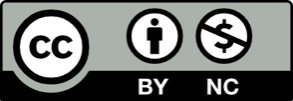 Toto dílo je licencováno pod licencí Creative Commons [CC BY-NC 4.0]. Licenční podmínky navštivte na adrese [https://creativecommons.org/choose/?lang=cs]. Video: Zimní příroda našich lesůVylušti křížovku, nápovědu najdeš také ve videu.Zimní přírodaVodorovně:1. Příjmení skladatele vánoční mše4. Strom s voňavým jehličím5. Medvídkovitá šelmaSvisle:2. Pták, který umí šplhat hlavou dolů3. Drobná ryba s vypouklýma očima5. Malý hlodavec v lese